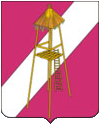 АДМИНИСТРАЦИЯ  СЕРГИЕВСКОГО  СЕЛЬСКОГО  ПОСЕЛЕНИЯКОРЕНОВСКОГО  РАЙОНАПОСТАНОВЛЕНИЕ25 декабря 2017 года				     	                                     № 144ст. СергиевскаяО проведении муниципальной универсальной розничной ярмарки по продаже сельскохозяйственных, продовольственных и непродовольственных товаровна территории Сергиевского сельского поселенияКореновского района В соответствии с Федеральным законом от 28 декабря 2009 года              № 81-ФЗ «Об основах государственного регулирования торговой деятельности в Российской Федерации», Федеральным законом от 6 октября 2003 года № 131-ФЗ «Об общих принципах местного самоуправления в Российской Федерации», Федеральным законом от 7 июля 2003 года № 112-ФЗ «О личном подсобном хозяйстве», Законом Краснодарского края от 1 марта 2011 года № 2195-КЗ «Об организации деятельности розничных рынков, ярмарок и агропромышленных выставок-ярмарок на территории Краснодарского края» с целью обеспечения населения высококачественной, социально значимой продукцией по ценам ниже рыночных администрация Сергиевского сельского поселения Кореновского района п о с т а н о в л я е т:1. Организовать проведение муниципальной универсальной розничной ярмарки по продаже сельскохозяйственных, продовольственных и непродовольственных товаров (далее – ярмарка) на территории Сергиевского сельского поселения Кореновского района.2. Организатором ярмарки определить администрацию Сергиевского сельского поселения Кореновского района: почтовый/юридический адрес: 353167 Краснодарский край, Кореновский район, ст. Сергиевская, улица Айвазяна, 48; телефон/факс: 8 (86142)98-7-19,98-6-92; адрес электронной почты: sergievka@list.ru.3. Место проведения ярмарки на территории Сергиевского поселения Кореновского района определить: пересечение ул. Красной и ул. Ленина ст. Сергиевская.4. Установить режим работы ярмарки на территории Сергиевского поселения Кореновского района. 4.1. Срок проведения ярмарки установить еженедельно по понедельникам с 01 января по 31 декабря 2018 года. 4.2. Время проведения ярмарки на территории Сергиевского сельского поселения Кореновского района установить с 7 часов до 13 часов.5. Утвердить План мероприятий по организации ярмарки, расположенных на территории Сергиевского сельского поселения Кореновского района (приложение №1). 6. Утвердить Порядок организации муниципальной универсальной розничной ярмарке по продаже сельскохозяйственных, продовольственных и непродовольственных товаров, расположенной на территории Сергиевского сельского поселения Кореновского района (приложение № 2).7. Утвердить Порядок предоставления торговых мест на муниципальной универсальной розничной ярмарке по продаже сельскохозяйственных, продовольственных и непродовольственных товаров, расположенных на территории Сергиевского сельского поселения Кореновского района (приложение № 3). 8. Утвердить схему размещения торговых мест на муниципальной универсальной розничной ярмарке по продаже сельскохозяйственных, продовольственных и непродовольственных товаров, расположенных на территории Сергиевского сельского поселения Кореновского района (приложение № 4). 9. Рекомендовать:9.1. Специалисту по работе с ЛПХ и КФХ (Бакуменко) обеспечить привлечение к участию ярмарке на территории Сергиевского сельского  поселения Кореновского района производителей плодоовощной сельскохозяйственной продукции, предприятий-переработчиков сельскохозяйственной продукции; 9.2. Участковому уполномоченному полиции ОМВД РФ по Кореновскому району (Дворниченко) в период проведения ярмарки на территории Сергиевского сельского поселения Кореновского района обеспечить соблюдение правопорядка в местах проведения ярмарки.10. Муниципальному унитарному предприятию Сергиевского сельского  поселения «Жилищно-коммунальное хозяйство» (Хахуцкий) обеспечить наведение санитарного порядка, на указанных участках улицы Ленина и Красная станицы Сергиевской  по окончанию работы ярмарки на территории Сергиевского сельского поселения Кореновского района.11. Ответственным за организацию и проведение ярмарки на территории Сергиевского сельского поселения Кореновского района определить специалиста по работе с ЛПХ и КФХ О.В.Бакуменко.12. Общему отделу администрации Сергиевского сельского поселения Кореновского района (Горгоцкая) опубликовать настоящее постановление в средствах массовой информации и обеспечить его размещение на официальном сайте администрации Сергиевского сельского поселения Кореновского района в информационно-телекоммуникационной сети «Интернет».13. Контроль за выполнением настоящего постановления оставляю за собой.14. Постановление вступает в силу после его официального опубликования.Глава Сергиевского сельского поселенияКореновский район	                              		                               А.П.МозговойПЛАНмероприятий по организации муниципальной универсальной розничной ярмарке по продаже сельскохозяйственных, продовольственных и непродовольственных товаров, расположенных на территории Сергиевского сельского поселения Кореновского района Глава Сергиевского сельского поселения Кореновский район                                                                                А.П.МозговойПОРЯДОКорганизации муниципальной универсальной розничной ярмарке по продаже сельскохозяйственных, продовольственных и непродовольственных товаров, расположенной на территории Сергиевского сельского поселения Кореновского района 1. Общие положения 1.1. Порядок организации ярмарки и продажи товаров (выполнению работ, оказанию услуг) на ней (далее – Порядок) разработан в соответствии с Федеральным законом от 28 декабря 2009 года № 381-ФЗ «Об основах государственного регулирования торговой деятельности в Российской Федерации», Законом Краснодарского края от 1 марта 2011 года № 2195-КЗ «Об организации деятельности розничных рынков и ярмарок на территории Краснодарского края». 1.2. Ярмарка организуются администрацией Сергиевского сельского поселения Кореновского района (далее – организатор ярмарки).1.3. На ярмарке осуществляется торговля товарами народного потребления. Ассортиментный перечень продукции согласовывается с организатором ярмарки.1.4. На ярмарке запрещается торговля:товарами, изъятыми из оборота или ограниченными в обороте;драгоценными металлами и камнями и изделиями из них;алкогольной продукцией;редкими и исчезающими видами животного и растительного мира,  занесенными в Красную книгу Российской Федерации, лекарственными растениями;скоропортящимися пищевыми продуктами при отсутствии холодильного оборудования для их хранения и реализации;продукцией непромышленного производства, не прошедшей в установленном порядке ветеринарно-санитарную экспертизу;пищевыми продуктами домашнего приготовления;консервами, имеющими дефекты: бомбаж, подтеки, деформирование и т.д.;загнившими, испорченными, с нарушением целостности кожуры овощами и фруктами;яйцами с загрязненной скорлупой, с насечкой, «боем»;свежей плодоовощной продукцией с земли; продукцией с истекшими сроками годности;иной продукцией, запрещенной к реализации законодательством Российской Федерации.1.5. На территории ярмарки могут располагаться лотки, палатки, киоски, а также, по согласованию с организатором ярмарки, может вестись торговля с автотранспортных средств.1.6. Размещение торговых мест на ярмарке должно обеспечивать удобство торговли, свободный проход покупателей по территории ярмарки и доступ их к торговым местам, соблюдение санитарных и противопожарных правил.      2. Организация деятельности ярмарки 2.1. Организатор ярмарки разрабатывает и утверждает план мероприятий по организации ярмарки и продажи товаров (выполнения работ, оказания услуг) на ней, а также определяет режим работы ярмарки, порядок организации ярмарки, порядок предоставления торговых мест на ярмарке.2.2. Организатор ярмарки опубликовывает в средствах массовой информации и  размещает на своём сайте в сети Интернет информацию о плане мероприятий по организации ярмарки и продажи товаров на ней.2.3. Торговые места на ярмарке предоставляются юридическим лицам, индивидуальным предпринимателям, а также гражданам, в том числе гражданам, ведущим крестьянские (фермерские) хозяйства, личные подсобные хозяйства или занимающимся садоводством, огородничеством, животноводством (далее - пользователи).2.4.  Размер платы за предоставление торгового места на ярмарках не устанавливается.2.4.1. Предоставление Администратором торгового места не влечет приобретение пользователем прав собственности или аренды на соответствующий земельный участок.2.4.2. Каждому участнику ярмарки предоставляется 1(одно) торговое место.2.5. Администратору ярмарки запрещается создавать дискриминационные условия при распределении торговых мест. 3. Осуществление деятельности по продаже     (выполнения работ, оказания услуг) на ярмарке 3.1. При осуществлении деятельности по продаже товаров (выполнения работ, оказания услуг) на ярмарке участники и физические лица, непосредственно осуществляющие деятельность по продаже товаров (выполнения работ, оказания услуг) на ярмарке, (далее – продавцы) обязаны:3.1.1. Соблюдать требования в области обеспечения санитарно-эпидемиологического благополучия населения, охраны окружающей среды, пожарной безопасности, ветеринарии, защите прав потребителей, требования, предъявляемые к продаже отдельных видов товаров, и иные требования, предусмотренные действующим законодательством.3.1.2. В случаях, предусмотренных законодательством Российской Федерации, производить расчёты за товары (выполнения работ, оказания услуг) с покупателями с применением контрольно-кассовых машин.3.1.3. Своевременно в наглядной и доступной форме доводить до сведения покупателей необходимую и достоверную информацию о товарах (выполнения работ, оказания услуг), обеспечивающую возможность их правильного выбора.3.1.4. В случаях, установленных законодательством Российской Федерации, иметь в наличии документы, подтверждающие соответствие товаров (выполнения работ, оказания услуг),  установленным действующим законодательством требованиям (сертификат или декларацию о соответствии либо их копии, заверенные в установленном порядке), товарно-сопроводительные документы, ветеринарные сопроводительные документы.3.1.5. В случае реализации пищевых продуктов иметь на рабочем месте личную медицинскую книжку продавца установленного образца с полными данными медицинских обследований.3.1.6. Хранить документы на продукцию в течение всего времени работы ярмарки и предъявлять их по первому требованию контролирующих органов.3.1.7. Соблюдать правила личной гигиены.3.1.8. В случаях, установленных законодательством Российской Федерации, иметь в наличии разрешение на осуществление иностранным гражданином на территории Российской Федерации трудовой деятельности.3.1.9. Иметь в наличии иные документы, предусмотренные законодательством Российской Федерации и Краснодарского края, нормативными актами Сергиевского сельского поселения Кореновского района.3.1.10. Не загромождать подходы к торговому месту, производить уборку мусора.3.1.11. Осуществлять торговую деятельность в пределах предоставленного торгового места. Размещение дополнительного торгового оборудования, выходящего за пределы торгового места, осуществляется только по согласованию с Администратором ярмарки.3.1.12. Использовать торговое место исключительно по назначению и осуществлять торговлю товарами (выполнения работ, оказания услуг) в соответствии с ассортиментным перечнем, утвержденным в установленном порядке и предоставленном с заявлением.3.1.13. Не производить реконструкцию и изменение внешнего облика торгового места без письменного согласия с Организатором ярмарки.3.1.14. Не производить передачу права на использование торгового места третьим лицам.3.1.16. Представлять Организатору ярмарки сведения о привлекаемых к работе не ярмарке продавцах и иных работниках.3.2. В случае, если продажа товаров (выполнения работ, оказания услуг) на ярмарке осуществляется с использованием средств измерений (весов, гирь, мерных ёмкостей, метров и других), продавцами на торговом месте должны быть установлены измерительные приборы, соответствующие метрологическим правилам и нормам. Измерительные приборы должны быть установлены таким образом, чтобы в наглядной и доступной форме обеспечивать процессы взвешивания товаров, определения их стоимости, а также их отпуска.3.3. Каждое торговое место должно быть оснащено вывеской, на которой указывается информация о фирменном наименовании (наименовании) пользователя, месте его государственной регистрации (адресе) и информация о государственной регистрации и наименовании зарегистрировавшего его органа.3.4. Организатор ярмарки обязан:3.4.1. Оборудовать доступное для обозрения место, на котором размещается информация об организаторе ярмарки с указанием его наименования, местонахождения, контактных телефонов, режима работы ярмарки.3.4.2. В соответствии с требованиями санитарных правил организовать уборку территории и вывоз мусора.3.4.3. Обеспечить, в рамках своей компетенции, выполнение пользователями и продавцами требований, предусмотренных законодательством Российской Федерации в области обеспечения санитарно-эпидемиологического благополучия населения, охраны окружающей среды, пожарной безопасности, ветеринарии, защиты прав потребителей.3.5. Организатор ярмарки в процессе осуществления торговли вправе запрашивать у пользователей и/или продавцов документы, подтверждающие происхождение товаров и соответствие товаров установленным действующим законодательством требованиям: сертификат или декларацию о соответствии либо их копии, заверенные в установленном порядке, товарно-сопроводительные документы, заключения лаборатории ветеринарно-санитарной экспертизы, карантинные сертификаты и иные документы, предусмотренные действующим законодательством. 4. Ответственность за нарушение Порядка. Контроль за соблюдением требований, установленных настоящим Порядком, осуществляется уполномоченными органами государственной власти и организатором ярмарки в пределах их компетенции в соответствии с действующим законодательством.Нарушение требования Порядка пользователем или продавцом является основанием для лишения пользователя торгового места.Глава Сергиевского сельского поселения Кореновский район                                                                                А.П.МозговойПОРЯДОКпредоставления торговых мест на муниципальной универсальной розничной ярмарке по продаже сельскохозяйственных, продовольственных и непродовольственных товаров, расположенных на территории Сергиевского сельского поселения Кореновского районаI. Общие положения1. Настоящий порядок предоставления торговых мест на муниципальной универсальной розничной ярмарке по продаже сельскохозяйственных, продовольственных и непродовольственных товаров, расположенных на территории Сергиевского сельского поселения Кореновского района разработан в соответствии с законодательством Российской Федерации, устанавливает процедуру предоставления торговых мест на ярмарках.II. Организация проведения ярмарок2. Места для продажи продукции на ярмарке предоставляются юридическим лицам, индивидуальным предпринимателям, а также гражданам (в том числе гражданам, ведущим крестьянские (фермерские) хозяйства, личные подсобные хозяйства или занимающиеся садоводством, огородничеством, животноводством).3. Торговые места на ярмарке размещаются на основании схем, утверждённых организатором ярмарок.4.  Торговые места на ярмарке предоставляются участникам ярмарки на договорной основе.5. Договор о предоставлении торгового места заключается между организатором ярмарки и лицом, осуществляющим торговлю в соответствии с законодательством Российской Федерации и законодательством Краснодарского края.6. Договор о предоставлении торгового места заключается на каждое торговое место.7. Размер платы за предоставление торгового места на ярмарках не устанавливается.8. Торговое место на ярмарке предоставляется юридическим лицам, индивидуальным предпринимателям, зарегистрированным в установленном законодательством Российской Федерации порядке, и гражданам (в том числе гражданам, ведущим крестьянские (фермерские) хозяйства, личные подсобные хозяйства или занимающимся садоводством, огородничеством, животноводством), по договорам о предоставлении торговых мест на срок, не превышающий срока проведения ярмарки.9. Лица, желающие принять участие в ярмарке, должны не позднее двух календарных дней до дня проведения ярмарки подать организатору ярмарки сведения:1) о видах и наименованиях товаров (работ, услуг) для продажи на ярмарке;2) о количестве (общем весе) товарных единиц для продажи на ярмарке;3) о необходимой площади торгового места на ярмарке;4) об использовании транспортного средства (в случае торговли (выполнения работ, оказания услуг) с использованием транспортного средства).10. Непредставление в установленные сроки сведений, указанных в              части 9 настоящего Порядка, не может являться основанием для отказа организатором ярмарки в предоставлении торгового места на ярмарке лицу, желающему принять участие в ярмарке, при условии наличия свободных торговых мест на ярмарке на момент его обращения.11. Предоставленное торговое место на ярмарке не может быть передано участником ярмарки третьему лицу.12. Участники ярмарки обеспечивают уборку торгового места и прилегающей территории во время работы ярмарки и по окончании работы ярмарки.13. Основаниями для отказа в предоставлении заявителю торгового места на ярмарке является:13.1 непредставление либо неполное представление сведений, указанных в пункте 9 настоящего Порядка;13.2. отсутствие свободных мест на ярмарке, проводимой на территории Сергиевского сельского поселения Кореновского района.14. При отсутствии у граждан потребности в постоянном пользовании торговым местом при реализации продукции растениеводства и животноводства с личных подворий допускается разовое предоставление торгового места при условии наличия у граждан:1) документа, удостоверяющего личность;2) документа либо его копии, подтверждающего ведение гражданином личного подсобного хозяйства или занятия садоводством, огородничеством, животноводством.III. Контроль за соблюдением требований Порядка15. Контроль за соблюдением требований настоящего Порядка осуществляет администрация Сергиевского сельского поселения Кореновского района.Глава Сергиевского сельского поселения Кореновского района                                                                              А.П.МозговойСХЕМАразмещения торговых мест на муниципальной универсальной розничной ярмарке по продаже сельскохозяйственных, продовольственных и непродовольственных товаров, расположенных на территории Сергиевского сельского поселения Кореновского районаГлава Сергиевского сельского поселения Кореновский район                                                                                А.П.МозговойПРИЛОЖЕНИЕ 1УТВЕРЖДЕНпостановлением администрацииСергиевского сельского поселенияКореновского районаот 25.12.2017 года № 144№ п/пНаименования мероприятийОтветственный исполнительСроки выполнения1.Проведение муниципальной универсальной розничной ярмарке по продаже сельскохозяйственных, продовольственных и непродовольственных товаровАдминистрация поселенияс 01 января по 31 декабря 2018 года еженедельно по понедельникам2.Опубликование и размещение на официальном сайте Сергиевского поселения Кореновского района в сети Интернет Плана мероприятий по организации муниципальной универсальной розничной ярмарке по продаже сельскохозяйственных, продовольственных и непродовольственных товаров на территории Сергиевского поселения Кореновского районаОбщий отдел администрации Сергиевского сельского                   поселения Кореновского районаДо 01.01. 2018 года3.Организация охранных мероприятий на период работы муниципальной универсальной розничной ярмарке по продаже сельскохозяйственных, продовольственных и непродовольственных товаровУчастковому уполномоченному полиции ОМВД РФ по Кореновскому району (Дворниченко)с 01 января по 31 декабря 2018 года еженедельно по понедельникам4.Привлечение к участию в муниципальной универсальной розничной ярмарке по продаже сельскохозяйственных, продовольственных и непродовольственных товаров юридических лиц, индивидуальных предпринимателей, граждан (в том числе граждан, ведущих крестьянские (фермерские) хозяйства, личные подсобные хозяйства или занимающиеся садоводством, огородничеством, животноводством) Администрация поселенияс 01 января по 31 декабря 2018 года еженедельно по понедельникам5.Проведение мониторинга соблюдения участниками ярмарочной торговли рекомендуемого к реализации ассортимента отдельных видов товаров, санитарных норм и  правил торговлиАдминистрация поселенияс 01 января по 31 декабря 2018 года еженедельно по понедельникам6.Уборка территории, отведенной для проведения ярмарочной торговлиМуниципальное унитарное предприятие «Жилищно-коммунальное хозяйство» Сергиевского сельского поселения с 01 января по 31 декабря 2018 года еженедельно по понедельникам             ПРИЛОЖЕНИЕ № 2УТВЕРЖДЕНпостановлением администрацииСергиевского сельского поселенияКореновского районаот 25.12.2017 года № 144           ПРИЛОЖЕНИЕ № 3УТВЕРЖДЕНпостановлением администрацииСергиевского сельского поселенияКореновского районаот 25.12.2017 года № 144               ПРИЛОЖЕНИЕ № 4УТВЕРЖДЕНАпостановлением администрацииСергиевского сельского поселенияКореновского районаот 25.12.2017 года № 144У л и ц а    Л е н и н аТорговые места с 10 по 21 для пенсионеров и граждан, ведущих ЛПХ с продукцией для реализации до 30 кг